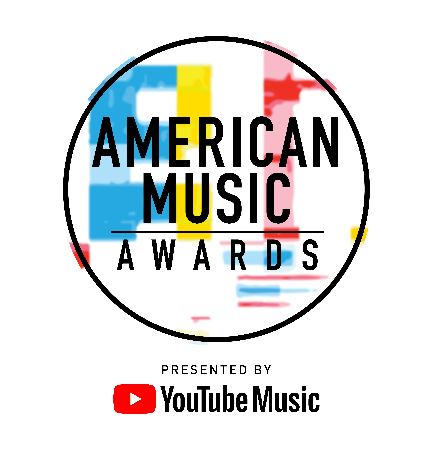 VOTING NOW OPEN FOR NEW ARTIST OF THE YEAR PRESENTED BY CAPITAL ONE® SAVOR® CARD,COLLABORATION OF THE YEAR AND FAVORITE SOCIAL ARTIST PRESENTED BY XFINITYAT THE “2018 AMERICAN MUSIC AWARDS®” Fans can vote for New Artist of the Year presented by Capital One Savor Card and Collaboration of the Year until 8:59:59pm ET on Tuesday, October 9The Live Broadcast Will AirTuesday, October 9th at 8:00 p.m. ET on ABC[EDITOR’S NOTE]: For media assets please click hereFor digital assets, please go to: bit.ly/AMAs18MediaLos Angeles, CA (September 24, 2018) – dick clark productions and ABC today announced that voting is now open for New Artist of the Year presented by Capital One® Savor® Card, Collaboration of the Year and Favorite Social Artist presented by Xfinity at the “2018 American Music Awards.” The American Music Awards winners are voted entirely by fans. Fans can vote for New Artist of the Year presented by Capital One Savor Card, Collaboration of the Year and Favorite Social Artist 100 times per day, per category, per voting platform.Fans can vote for all awards via web at VoteAMAs.com, and on Twitter. To vote on Twitter, fans should simply post a tweet that includes the nominee's name or Twitter handle, the category name and #AMAs within the tweet. For all other American Music Awards categories, fans can vote once per day, via one or both of the methods mentioned above.Nominees for New Artist of the Year presented by Capital One Savor Card:Camila CabelloCardi BKhalidDua LipaXXXTENTACIONNominees for Collaboration of the Year:Camila Cabello ft. Young Thug “Havana”Post Malone ft. 21 Savage “Rockstar”Bruno Mars & Cardi B “Finesse”Bebe Rexha & Florida Georgia Line “Meant To Be”Zedd, Maren Morris & Grey “The Middle”Nominees for Favorite Social Artist presented by Xfinity:BTSCardi BAriana GrandeDemi Lovato Shawn MendesHosted by Tracee Ellis Ross, the “2018 American Music Awards,” the world’s largest fan-voted awards show, will broadcast live from the Microsoft Theater in Los Angeles on Tuesday, October 9, 2018 at 8:00 p.m. ET on ABC.Previously announced performers include Imagine Dragons, Post Malone ft. Ty Dolla $ign and Carrie Underwood. Additional performances to be announced. Nominations for the “2018 American Music Awards” were announced LIVE by Kane Brown, Ella Mai, Normani and Bebe Rexha on Wednesday, September 12 from YouTube Space LA. Cardi B and Drake lead this year’s nominees, with eight possible wins for each. Ed Sheeran and Post Malone each earned six nominations. Camila Cabello, nominated five times this year, could win her first AMA as a solo artist.The American Music Awards winners are voted entirely by fans. Voting is now open in all categories. Voting for New Artist of the Year presented by Capital One Savor Card and Collaboration of the will close on Tuesday, October 9 at 5:59:59pm PT, one hour into the live broadcast. Voting for all other categories will close on Thursday, October 4 at 11:59:59pm PT.American Music Awards nominees are based on key fan interactions as reflected on Billboard.com, including streaming, album and digital song sales, radio airplay, social activity and touring. These measurements are tracked by Billboard and its data partners, including Nielsen Music and Next Big Sound, and reflect the time period of September 15, 2017 through August 9, 2018. YouTube Music is the presenting sponsor of the “2018 American Music Awards.” Capital One Savor Card and Subaru of America, Inc. are sponsors of the “2018 American Music Awards.” Media partner is Cumulus Media/Westwood One.The “2018 American Music Awards” is produced by dick clark productions. Barry Adelman, Mark Bracco and Tracee Ellis Ross are Executive Producers. Larry Klein is Producer.For the latest American Music Awards news, exclusive content and more, be sure to follow the AMAs on social and join the conversation by using the official hashtag for the show, #AMAs.Facebook: Facebook.com/AMAsTwitter: @AMAsInstagram: @AMAsSnapchat: TheAMAs YouTube: YouTube.com/TheAMAsTickets are now on sale at www.axs.com. About the American Music AwardsThe American Music Awards, the world’s largest fan-voted award show, features performances from today’s hottest artists and presents fan-voted awards in the music genres of Pop/Rock, Alternative Rock, Country, Rap/Hip-Hop, Soul/R&B, Adult Contemporary, Contemporary Inspirational, Latin, EDM and Soundtrack, and the categories of Artist of the Year, New Artist of the Year presented by Capital One Savor Card, Collaboration of the Year, Tour of The Year Favorite Social Artist presented by Xfinity and Favorite Music Video. The American Music Awards pays tribute to today’s most influential and iconic artists.  The show is produced by dick clark productions and is seen in more than 200 countries and territories around the world. For more information, visit www.theamas.com, www.dickclark.com or abc.go.com/shows/american-music-awards.About dick clark productions dick clark productions (dcp) is the world's largest producer and proprietor of televised live event entertainment programming with the "Academy of Country Music Awards," "American Music Awards," "Billboard Music Awards," "Golden Globe Awards," "Dick Clark's New Year's Rockin' Eve with Ryan Seacrest" and the “Streamy Awards.” Weekly television programming includes "So You Think You Can Dance" from 19 Entertainment and dcp. dcp also owns one of the world's most unique and extensive entertainment archive libraries with over 60 years of award-winning shows, historic programs, specials, performances and legendary programming. dcp is a division of Valence Media, a diversified media company with divisions and strategic investments in premium television, wide release film, specialty film, live events and digital media. For additional information, visit www.dickclark.com. About YouTube Music YouTube Music is a completely reimagined streaming music service with music videos, official albums, singles, remixes, live performances, covers and hard-to-find music you can only get on YouTube. It’s ALL here! YouTube Music serves music based on your tastes and what’s moving the community around you. Discover something new or keep up with what’s trending. Basic functions such as playing music and watching videos are totally free, but you can upgrade to YouTube Music Premium to explore the world of music ad-free, offline, and with the screen locked. Available on mobile and desktop.  For additional information, visit  www.youtube.com/musicpremium.# # #Media Contactsdick clark productions:Kelly Striewski		310-255-4602		KStriewski@dickclark.com Gina Sorial		310-255-0308		GSorial@dickclark.com  Slate PR Andy Gelb		310-461-0111		Andy@slate-pr.com  Rachael Trager	212-235-6817		Rachael@slate-pr.com ABC Media Relations:Nicole Gonzales	818-460-7421		Nicole.J.Gonzales@abc.com Nate Reeves		818-460-6422		Nate.Reeves@abc.com# # #